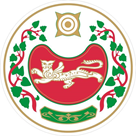 ПОСТАНОВЛЕНИЕот  14.08.2023 года	 № 38-паал РайковО выделении специальных мест для размещения предвыборных печатныхагитационных материалов в период  подготовки и проведения выборов, назначенных на единый день голосования 10 сентября  2023 года на территории Усть- Абаканского района	Руководствуясь пунктом 7 статьи 54 Федерального закона «Об основных гарантиях избирательных прав  и права на участие в референдуме граждан Российской Федерации», учитывая предложения территориальной избирательной комиссии Усть-Абаканского района о выделении специальных мест для размещения печатных агитационных материалов в период  подготовки и проведения выборов, назначенных на единый день голосования 10 сентября  2023 года на территории Усть-Абаканского района, администрация Райковского сельсовета ПОСТАНОВЛЯЕТ: 1. Определить специальные места для размещения предвыборных печатных агитационных материалов в период  подготовки и проведения выборов на территории Усть-Абаканского района, назначенных на единый день голосования 10 сентября  2023 года на территории избирательного  участка согласно приложению.Разрешить размещение предвыборных печатных агитационных материалов в помещениях, на зданиях, сооружениях и иных объектах только с согласия и на условиях собственников, владельцев указанных объектов (за исключением мест, предусмотренных приложением к данному постановлению).Запретить размещать предвыборные печатные агитационные материалы на памятниках, обелисках, зданиях, сооружениях и в помещениях, имеющих историческую, культурную или архитектурную ценность, а также в зданиях, в которых размещены избирательные комиссии, помещения для голосования, и на расстоянии менее 50 метров от входа в них. Опубликовать  данное постановление в газете «Усть-Абаканские известия официальные».Контроль за исполнением постановления возлагаю на себя. Глава Райковского сельсовета          		                                         В.Ю. НечкинПриложениек постановлению главы  Райковского сельсовета от 14.08.2023 года № 38-пО выделении специальных местдляразмещения предвыборных печатныхагитационных материалов в периодподготовки и проведения выборов,назначенныхна единый день голосования10 сентября  2023 года на территорииУсть- Абаканского районаРОССИЯ ФЕДЕРАЦИЯЗЫХАКАС РЕСПУБЛИКААГБАН ПИЛТIРI  АЙМАХРАЙКОВСКАЙ ААЛ ЧОБIУСТАГ-ПАСТААРОССИЙСКАЯ ФЕДЕРАЦИЯРЕСПУБЛИКА ХАКАСИЯУСТЬ-АБАКАНСКИЙ РАЙОНАДМИНИСТРАЦИЯРАЙКОВСКОГО СЕЛЬСОВЕТА№ избирательногоучасткаМесто расположения избирательного участкаНаселенный пунктМесто размещения предвыборных печатных агитационных материалов1234377аал Райков, ул. 30 лет Победы, 10,  здание муниципального бюджетного общеобразовательного учреждения «Райковская средняя общеобразовательная школа имени Н.И.Носова»аал РайковДоска объявлений магазин № 9 ул. Ленина, 27. Доска объявлений магазин «Глазырин» ул. Ленина, 68. Доска объявлений фасад здания магазина «Молев», ул. Минская, 47-Б, фасад здания почтового отделения ул. Минская, 98377аал Райков, ул. 30 лет Победы, 10,  здание муниципального бюджетного общеобразовательного учреждения «Райковская средняя общеобразовательная школа имени Н.И.Носова»аалБаиновФасад здания магазина377аал Райков, ул. 30 лет Победы, 10,  здание муниципального бюджетного общеобразовательного учреждения «Райковская средняя общеобразовательная школа имени Н.И.Носова»аалШурышевул. Зеленая, фасадная сторона забора дома Леоновой Е.А.377аал Райков, ул. 30 лет Победы, 10,  здание муниципального бюджетного общеобразовательного учреждения «Райковская средняя общеобразовательная школа имени Н.И.Носова»п.ст. ХоныхДоска объявлений у магазина377аал Райков, ул. 30 лет Победы, 10,  здание муниципального бюджетного общеобразовательного учреждения «Райковская средняя общеобразовательная школа имени Н.И.Носова»ст. ТигейДоска объявлений у магазина